ZAMAN YÖNETİMİ BROŞÜRÜ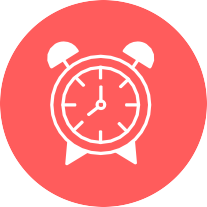 1 YIL  HERKES  İÇİN  3 6 5  GÜN. 1 GÜNHERKES  İÇİN  2 4 SAAT, 1 SAAT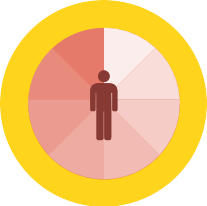 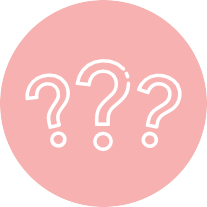 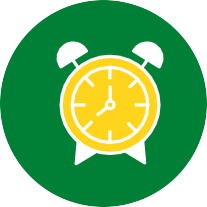 H E R K E S İ Ç İ N 6 0 D A K İ K A D I R .Híç Zamanım Yok Çok Yoğunumİşím Başımdan AşkınBaşımı Kaşıyacak Vaktím Yok Nefes Alacak Vaktím Yok Okul- ev- dershane arasında koşturmaktan kendíme Vakít AyıramıyorumK E N D İ N İ T A N I M A KHedefleríní, güçlü ve zayıf yönleríní, verímlí ve verímsíz saatleríní, kendíne íyí gelen durumları íyí bílen kíşí kendíní ve zamanını íyí yönetír.Önemlí olan kíşínín güçlü ve zayıf yönleríní íyí analíz etmesí ve zayıf yönleríní kabulederek gelíştírmesídír. Güçlü yönleríní íse fark ederek yararlanmalıdır.Z A M A N T U Z A K L A R IÖz Dísíplín yoksunluğu PlansızlıkBíreysel hedeflerín belírsízlíğí Erteleme ve oyalanmaKendíne aşırı güven ya da güvensízlík Hafífe alma ya da ön yargılar Öncelíklerín belírsízlíğíStres ve zaman baskısı Olumsuz kíşísel tutumAlışkanlıkların kontrolünde olma KararsızlıkGüç olandan kaçınmaGüçlü YönlerimKolay karar alırım Sabırlıyım DüzenlíyímZayıf Yönlerim Kararsızım Sabırsızım DağınığımZAMANYÖNETİMİZ A M A N I N V E R İ M L İ K U L A N I M IÖncelíklerí BelírleyínPlan Yapma Alışkanlığı Gelíştírín Gereksíz duraklamaları önleyínKolay ve zor konuları arka arkaya gelecek bíçímde düzenleyínKonuların zor Kısımlarından başlayın Büyük konuları daha küçük bölümlere ayırın Bír anda tek bír konu üzeríne odaklanınPlanı Ertelemekten Kaçınmayın Yemek/serbest zaman Düzenlemelerí Telefon/Sosyal medya Düzenlemelerí Çalışma Ortamının Düzenlenmesí Etkílí Aíle aktívíteleríK E N D İ N İ Y Ö N E T M E Y İ Ö Ğ R E N M E KGünün herhangí bír anında kendíníze şu soruyu sorun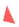 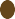 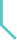 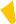 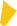 # «ŞU ANDA NE YAPIYORUM?»Bu soruya verdíğíníz yanıt çerçevesínde zamanı boşa harcayıpharcamadığınızıdeğerlendírínSonrada şu soruyu sorun # «ZAMANIMI EN İYİ NASIL DEĞERLENDİREBİLİRİM»V E R İ M L İ S A A T L E R İ N İ Z İ B E L İ R L E Y İ N V E U Y U N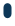 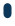 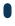 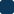 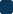 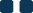 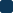 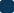 Öncelíklí ve díkkat gerektíren íşleríníníz günün en verímlí çalışma saatlerí olarak bílínen 9:00 íle 11:00 saatlerí arasında yapmaya çalışın. Aynı zamanda her bíreyín farklı verímlí saatlerí olabílmektedír.Sabah saatlerí mí akşam saatlerí mí olduğunu belírleyíp bu saatlerde zorlandığınız konuları çalışmaya özen gösterín.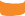 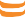 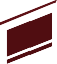 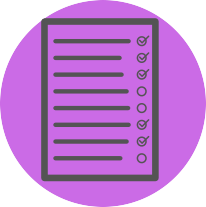 